CSSA STAGE 3 INTERMEDIATE Handout #6                              NAME ___________________________________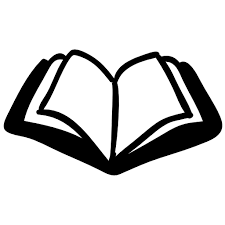 Read Ezekiel 1Who is Speaking to Whom & Fill in the Blanks? (KJV)1.	“And I looked, and, behold, a ________________ came out of the _________, a great _________, and a fire infolding itself, and a _______________ was about it, and out of the midst thereof as the colour of ___________, out of the midst of the fire.” _______________ speaking to _______________ (1v ____)2.	“Son of _____, stand upon thy ________, and I will __________ unto thee.” ______________ speaking to ____________ (2v ____)3.	“Son of _____, I send thee to the children of ___________, to a ______________ nation that hath rebelled against me: they and their fathers have ___________________ against me, even unto this very _____.” _______________ speaking to ______________ (2v ____)4.	“Son of ________, go, get thee unto the house of __________, and speak with my _________ unto them.” ________________ speaking to __________________ (3v ____)Word Definition (Look up the following words in a Strong’s Concordance to find out what they mean)5.	Ezekiel 	6.	Buzi	7.	Chebar 	True/False8.	_______	Ezekiel probably knew the prophet Jeremiah.9.	_______	Ezekiel was taken captive to Babylon when King Jehoiachin was replaced by Zedekiah.10.	_______	Ezekiel was taken captive before Daniel.11.	_______	Jeremiah was left in Israel when Ezekiel was taken captive.12.	_______	God showed Ezekiel the three ways he would destroy the Jews still in the land by having Ezekiel wash his hair.13.	_______	God’s patience never ends, no matter how bad we are.14.	_______	Only a few people who followed God’s laws would be saved in Jerusalem.15.	_______	The new Temple Ezekiel saw that will be built during the kingdom will be built in heaven.Short Answer/Essay16.	What were the four faces of the four living creatures? 	17.	What did this vision mean? 	18.	Why did God have Ezekiel eat a scroll?		_______________________________________________________	19.	Where did God have Ezekiel speak to the Jews in Babylon? 	.20.	What was his message this time?	21.	What did Ezekiel draw on the big clay tile? 	22.	What was this a sign of? 		_______________________________________________________	23.	What was the purpose of Ezekiel shaving his hair and beard?		_______________________________________________________	24.	He did three different things with the hair. What were they? 	25.	What did this mean? 		_______________________________________________________	26.	What did Ezekiel see in the vision when he was at the Temple?	.	_______________________________________________________	27.	How do you think God felt to see this type of activity going on in his house? 	28.	What was the purpose of the mark on the forehead? 	 29.	How many were saved from the executioners, why? 	 30.	Who finally destroyed Judah and what happened to Zedekiah? 		_______________________________________________________	31.	What happened in the valley that was full of dry bones? 	 32.	What did it mean? 		_______________________________________________________	33.	What did Ezekiel see in his last vision? 	 34.	Who will use this new house? 	 35.	Where do we fit into this and how do we get there? 	 